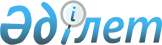 О повышении ставок земельного налога и ставок единого земельного налога на не используемые земли сельскохозяйственного назначения
					
			Утративший силу
			
			
		
					Решение Таласского районного маслихата Жамбылской области от 25 ноября 2015 года № 47-4. Зарегистрировано Департаментом юстиции Жамбылской области 11 декабря 2015 года № 2853. Утратило силу решением Таласского районного маслихата Жамбылской области от 24 мая 2018 года №35-3
      Сноска. Утратило силу решением Таласского районного маслихата Жамбылской области от 24.05.2018 №35-3 (вводится в действие по истечении десяти календарных дней после дня его первого официального опубликования).

       Примечание РЦПИ. 

       В тексте документа сохранена пунктуация и орфография оригинала.
      В соответствии с пунктом 1-1 статьи 387 и пунктом 1 статьи 444 Кодекса Республики Казахстан от 10 декабря 2008 года "О налогах и других обязательных платежах в бюджет" (Налоговый кодекс) Кордайский районный маслихат РЕШИЛ:
      1. Повысить ставки земельного налога в десять раз на не используемые в соответствии с земельным законодательством Республики Казахстан земли сельскохозяйственного назначения.
      2. Повысить ставки единого земельного налога в десять раз на не используемые в соответствии с земельным законодательством Республики Казахстан земли сельскохозяйственного назначения.
      3. Контроль за исполнением данного решения возложить на постоянную комиссию районного маслихата по вопросам экономики, финансов, бюджета, развития местного самоуправления, индустриально-инновационного развития, развития региона, транспорта и связи, малого и среднего бизнеса. 
      4. Настоящее решение вступает в силу со дня государственной регистрации в органах юстиции и вводится в действие по истечении десяти календарных дней после дня его первого официального опубликования.
					© 2012. РГП на ПХВ «Институт законодательства и правовой информации Республики Казахстан» Министерства юстиции Республики Казахстан
				
      Исполняющий обязанности

      председателя сессии,

      Секретарь маслихата

Ж. Әсемов
